Våra tävlingsekipageNamn: Eva Bergenhill
Hundens namn: Geltman's Grand
Legacy "Joker"
Ras: Welsh Springer Spaniel
Tävlar: Lydnad, Utställning
Rallylydnad, ViltspårMeriter: Uppflyttad lydnadsklass III,
Uppflyttad Rallylydnad,
avancerad klass,
Utställningschampion,
Viltspårschampion
Titlar:SE, VCH, SE, U(U)CH,
LPII, RLDN, RLDF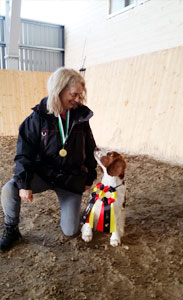 Namn: Ewa Kronholm
Hundens namn: Barvatorp´s Tapper
Ras: Schäfer
Tävlar: Elitklass spår och sök, 
lydnadsklass 2.Meriter: Uppflyttad till elitklass spår och elitklass sök och 1:a pris Lydnadsklass 1.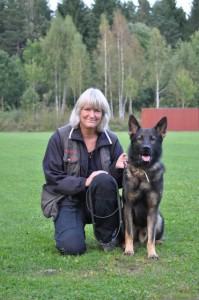 Namn: Martina Andersson
Hundens namn: Ladängs Zipp F: 2011
Ras: Border collie
Tävlar: Appellsklass spår 
och lydnadsklass 2Meriter: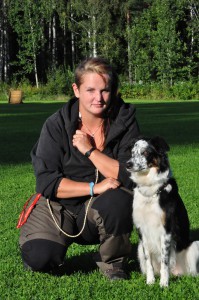 Namn: Marie Karlsson
Hundens namn: Nicole´s Larissa 
F: 2005
Ras: Schäfer
Tävlar: Lydnadsklass 2Meriter: känd mental status.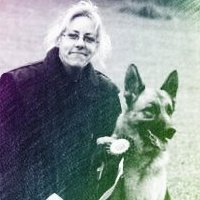 Namn: Susanne Ortmanns
Hundens namn: Swedehof`s De Soto
Ras: Hovawart
Tävlar: Lydnad och spår.Meriter: 1:a pris lydnads klass 3 
och uppflyttad lägre spår.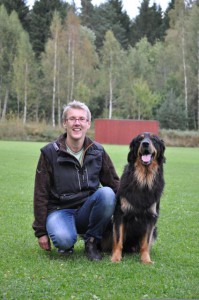 Namn: Susanne Ortmanns
Hundens namn: Bergenhovs Edie
Ras: Hovawart
Tävlar: Lydnad och spår.Meriter: Klubbmästare i Lydnad 2013, 
LP II, svensk lydnadschampion och
Uppflyttad till högre spår samt
Finsk lydnadschampion.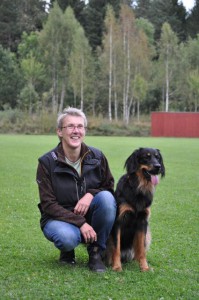 Namn: Jenny Nilsson
Hundens namn: Andros Pajas F:101127
Ras: Rottweiler
Tävlar: Lägre spårMeriter: Känd mental status, uppflyttad lägre spår.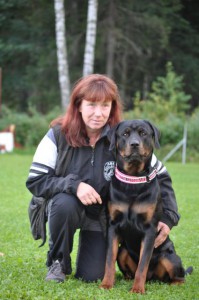 Namn: Katarina Samuelsson
Hundens namn: Flora F:2008
Ras: Labrador
Tävlar: Lydnad och Sök.Meriter:
Klubbmästare i Bruks 2014, 
2:a i DM 2015 
1a pris Lydnad klass 3 och 
3 cert Elitklass Sök -Titel: SöCh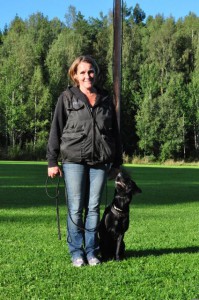 Namn: Anna Hedqvist
Hundens namn: Sniffer`s Qaxi
Ras: Tysk schäfer hund
Tävlar: Lydnad och IPOMeriter: Känd mental status.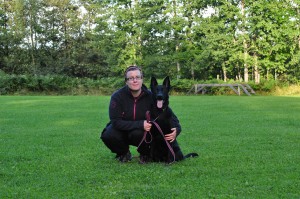 Namn: Lena Ferm
Hundens namn: Newstory Kleo
Ras: Belgisk Vallhund/tervueren
Tävlar: Ekl spårMeriter: Certpoäng i spår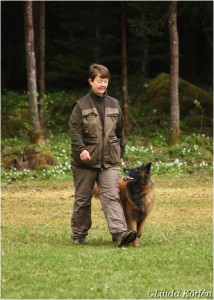 Namn: Lena Ferm
Hundens namn: Newstory Prio
Ras: Belgisk Vallhund/tervueren
Tävlar: hkl spår och lkl sökMeriter: Korad, gk hkl sph, gk lkl sök, gk Nordic Style spår.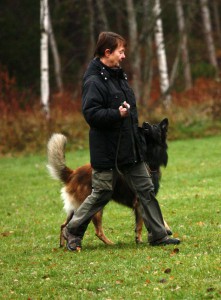 Namn: Anita Wihk
Hundens namn: Dantos Hilding
Ras: Collie Långhår
Tävlar: Högre spår, lydnadsklass 2

Meriter: Korad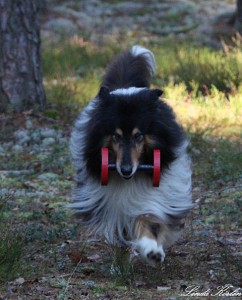 Namn: Anita Wihk
Hundens namn: Fachings Black Pontiac
Ras: Collie Långhår
Tävlar: Elitspår, lydnadsklass 2

Meriter: Korad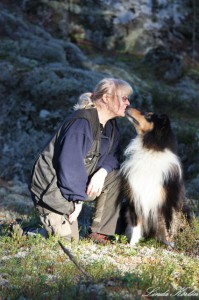 Namn: Richard Karlèn
Hundens namn: Andros Pelle (Puck)
Ras: Rottweiler
Tävlar: Bruks sök och lydnad

Meriter : Korad, 
Uppflyttad Elit klass sök
och 1a pris i Lydnadsklass 1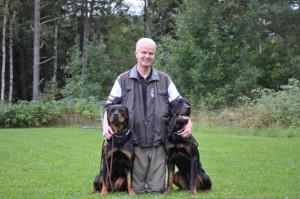 Namn: Kerstin Lundin
Hund:Hummeln’s Esmeralda
Ras: Belgisk vallhund/Malinois
Tävlar: Lydnad klass 3, 
Bruks Spår Uppflyttad till Högre

Merit:Känd mental status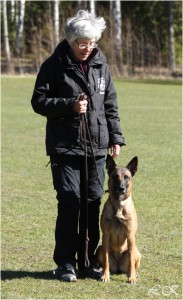 